Lidaunstraße 14 / 5324 Faistenau / Telefon +43 6228 2261 / hubert@tanzberger.at                                                                                                                   Termine : vom 15.09. – 18.09.2024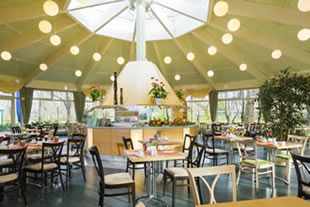 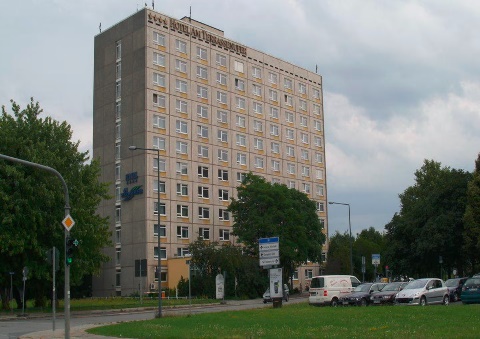                                                                                                        4-tägige Busreise nach Dresden ins Hotel am Terrassenufer (zentral gelegen) inklusive Frühstücksbuffet und Stadtführung mit Reiseleitung in Dresden. Meißen Porzellanmanufaktur Führung, Dampfzug nach Moritzburg sowie Führung im Schloss Moritzburg.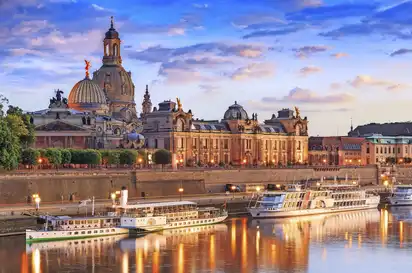 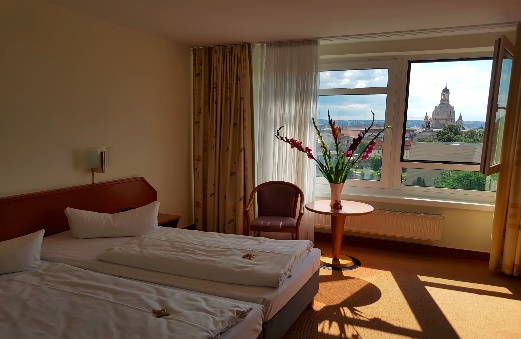 Reiseverlauf :                                                                                                                                                                         1. Tag : Die Anreise nach Dresden führt uns über München – Nürnberg zur Mittagspause. Weiter nach Dresden, wo wir am späten Nachmittag unser Hotel erreichen werden. Abendessen wäre in der Innenstadt vorgesehen (individuell). 2. Tag Busrundfahrt und Stadtführung (mit kurzer Kaffeepause) durch Dresden mit Frauenkirche, Zwinger, Semper Oper. Mittagessen ist vorbestellt. Nachmittag Ausflug nach Pillnitz. Entdecken Sie Schloss & Park Pillnitz bei einer Führung. Rückfahrt nach Dresden zum Hotel. Abendessen frei nach Lust und Laune (individuell).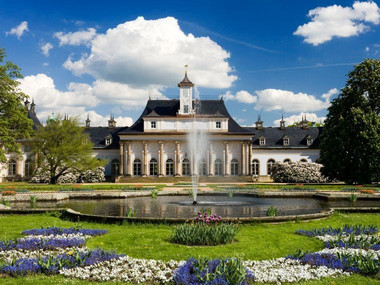 3. Tag : Fahrt nach Meißen zur Besichtigung der Porzellanmanufaktur und dem Porzellanmuseum. Mittagessen im Museumsrestaurant ist vorbestellt. Danach Fahrt nach Radebeul eine Große Kreisstadt im Freistaat Sachsen. Mit dem Dampfzug der Lößnitzgrundbahn nach Moritzburg. Führung durch das Schloss Moritzburg, Barocke Pracht in idyllischer Landschaft Kaffeepause. Abendessen in Dresden (individuell).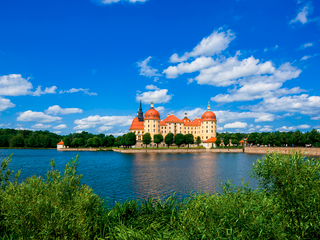 4. Tag : 8:30 Heimreise, Mittagspause in Nürnberg, Ankunft in Salzburg um ca. 20:00 Uhr .Unser Leistungspaket :                                                                                                    Busfahrt mit Luxusbus                                                                                                                                                                                  3 x Nächtigung mit Frühstück                                                                                                                                                         Führungen in Dresden, Pillnitz,                                                                                                                                                                                    Führung Porzellanmanufaktur                                                                                                                                                           Dampfzug,                                                                                                                                                                                                                                                Führung Moritzburg                                                                                                                                                                                                   inkl. Reise und Stornoversicherung                                                                                                                                                        Trinkgelder, Getränke und nicht im Leistungspaket enthaltene Leistungen sind vor Ort zu bezahlen.                                                             TANZBERGER – REISEN WÜNSCH EINEN SCHÖNEN AUSFLUG 